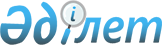 Об определении начала, продолжительности и каникулярных периодов 2019 - 2020 учебного года в организациях среднего образованияПриказ Министра образования и науки Республики Казахстан от 29 июля 2019 года № 337. Зарегистрирован в Министерстве юстиции Республики Казахстан 30 июля 2019 года № 19120.
      В соответствии с подпунктом 14) статьи 5 Закона Республики Казахстан от 27 июля 2007 года "Об образовании" и Государственным общеобязательным стандартом образования всех уровней образования, утвержденным приказом Министра образования и науки Республики Казахстан от 31 октября 2018 года № 604 (Зарегистрирован в Реестре государственной регистрации нормативных правовых актов Республики Казахстан под № 17669), ПРИКАЗЫВАЮ:
      1. Определить следующие сроки начала, продолжительности и каникулярных периодов 2019 - 2020 учебного года в организациях среднего образования независимо от форм собственности и ведомственной подчиненности:
      1) начало 2019 - 2020 учебного года - 1 сентября 2019 года;
      2) продолжительность учебного года в 1 классах – 33 учебные недели, во 2-11 (12) классах – 34 учебные недели. Занятия, выпавшие на праздничные дни, переносятся на следующие дни с учетом интеграции содержания учебных программ за счет часов, отведенных на повторение;
      3) каникулярные периоды в течение учебного года:
      в 1-11 (12) классах: осенние – 7 дней (с 28 октября по 3 ноября 2019 года включительно), зимние – 10 дней (с 30 декабря 2019 года по 8 января 2020 года включительно), весенние – 21 день (с 16 марта по 5 апреля 2020 года включительно);
      в 1 классах: дополнительные каникулы – 7 дней (с 3 по 9 февраля 2020 года включительно).
      Сноска. Пункт 1 с изменением, внесенным приказом Министра образования и науки РК от 17.03.2020 № 111 (вводится в действие после дня его первого официального опубликования).


      2. Департаменту дошкольного и среднего образования Министерства образования и науки Республики Казахстан (Кадырова Ш.М.) в установленном законодательством Республики Казахстан порядке обеспечить:
      1) государственную регистрацию настоящего приказа в Министерстве юстиции Республики Казахстан;
      2) в течение десяти календарных дней со дня государственной регистрации настоящего приказа направление его в электронном виде на казахском и русском языках в Республиканское государственное предприятие на праве хозяйственного ведения "Институт законодательства и правовой информации Республики Казахстан" Министерства юстиции Республики Казахстан для официального опубликования и включения в Эталонный контрольный банк нормативных правовых актов Республики Казахстан;
      3) размещение настоящего приказа на интернет-ресурсе Министерства образования и науки Республики Казахстан после его официального опубликования;
      4) в течение десяти рабочих дней после государственной регистрации настоящего приказа в Министерстве юстиции Республики Казахстан представление в Департамент юридической службы Министерства образования и науки Республики Казахстан сведений об исполнении мероприятий, предусмотренных подпунктами 1), 2) и 3) настоящего пункта.
      3. Контроль за исполнением настоящего приказа возложить на вице-министра образования и науки Республики Казахстан Жакыпову Ф.Н.
      4. Настоящий приказ вводится в действие по истечении десяти календарных дней после дня его первого официального опубликования.
					© 2012. РГП на ПХВ «Институт законодательства и правовой информации Республики Казахстан» Министерства юстиции Республики Казахстан
				
      Министр образования и науки
Республики Казахстан
